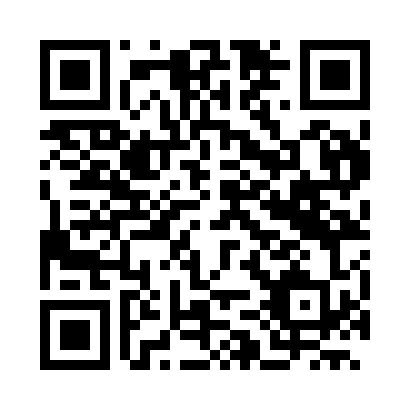 Prayer times for Muyinga, BurundiWed 1 May 2024 - Fri 31 May 2024High Latitude Method: NonePrayer Calculation Method: Muslim World LeagueAsar Calculation Method: ShafiPrayer times provided by https://www.salahtimes.comDateDayFajrSunriseDhuhrAsrMaghribIsha1Wed4:445:5511:563:175:567:032Thu4:445:5511:563:175:567:033Fri4:445:5511:563:175:567:034Sat4:445:5511:553:175:567:035Sun4:445:5511:553:175:557:036Mon4:445:5511:553:175:557:037Tue4:435:5511:553:175:557:038Wed4:435:5511:553:185:557:039Thu4:435:5511:553:185:557:0310Fri4:435:5511:553:185:557:0311Sat4:435:5511:553:185:557:0312Sun4:435:5511:553:185:557:0313Mon4:435:5511:553:185:557:0314Tue4:435:5511:553:185:557:0315Wed4:435:5511:553:185:557:0316Thu4:435:5511:553:185:557:0317Fri4:435:5611:553:185:557:0318Sat4:435:5611:553:185:557:0319Sun4:435:5611:553:195:557:0320Mon4:435:5611:553:195:557:0421Tue4:435:5611:553:195:557:0422Wed4:435:5611:553:195:557:0423Thu4:435:5611:553:195:557:0424Fri4:435:5611:563:195:557:0425Sat4:435:5611:563:195:557:0426Sun4:435:5711:563:205:557:0427Mon4:435:5711:563:205:557:0528Tue4:435:5711:563:205:557:0529Wed4:435:5711:563:205:557:0530Thu4:435:5711:563:205:557:0531Fri4:435:5711:563:205:557:05